	Женева, 28 марта 2022 годаУважаемая госпожа,
уважаемый господин,1	С удовольствием сообщаю вам, что Международный союз электросвязи (МСЭ) организует виртуальный семинар-практикум "Оценка качества обслуживания и оценка пользователем качества услуги цифровых финансовых услуг", который будет проведен 12 мая 2022 года с 14.00 до 17.00 по женевскому времени (UTC+2). 2	Цифровые финансовые услуги (ЦФУ), в особенности услуги, работающие в сетях подвижной связи, приобрели существенное значение в развивающемся цифровом обществе. Для поддержки деятельности по расширению масштабов использования цифровых финансовых услуг и предоставления рекомендаций регуляторным органам по защите прав потребителей, необходимо определить соответствующие методики тестирования и набор показателей качества для оценки пользователем качества услуги и оценки качества обслуживания.3	Данный семинар-практикум проводится в соответствии с Резолюцией 89 "Содействие использованию информационно-коммуникационных технологий для сокращения разрыва в охвате финансовыми услугами" ВАСЭ-20 и Резолюцией 95 "Инициативы Сектора стандартизации электросвязи МСЭ по повышению уровня информированности о передовом опыте и политике, касающихся качества обслуживания" ВАСЭ-20. Задачи семинара-практикума:–	наглядно представить работу 12-й Исследовательской комиссии и имеющиеся стандарты оценки качества ЦФУ;–	обеспечить форум для заинтересованных сторон в сообществе ЦФУ, на котором они смогут обменяться опытом и взглядами на оценку качества ЦФУ; –	определить требования и проблемы, связанные с проведением оценки качества ЦФУ, и роль стандартов в их решении. 4	Семинар-практикум предназначен для представителей регуляторных органов в области электросвязи и финансов, директивных органов, поставщиков цифровых финансовых услуг, операторов сетей подвижной связи, поставщиков и других заинтересованных сторон, связанных с оценкой качества цифровых финансовых услуг.5	Вся актуальная информация, касающаяся мероприятия (проект программы, докладчики, ссылка для регистрации, подробная информация о порядке дистанционной связи), будет размещена на веб-странице мероприятия по адресу: https://www.itu.int/en/ITU-T/Workshops-and-Seminars/2022/
0512/Pages/default.aspx. Веб-страница мероприятия будет регулярно обновляться по мере появления дополнительной информации. Участникам предлагается периодически проверять веб-страницу на предмет обновленной информации. 6	Просьба принять к сведению, что регистрация на мероприятие является обязательной.7	Участие является бесплатным и открыто для всех заинтересованных сторон, включая Государства – Члены МСЭ, Членов Секторов МСЭ, Ассоциированных членов МСЭ и Академические организации – Члены МСЭ, а также для любого лица из страны, являющейся Членом МСЭ, которое пожелает внести свой вклад в работу мероприятия.С уважением,Чхе Суб Ли
Директор Бюро
стандартизации электросвязи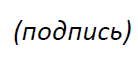 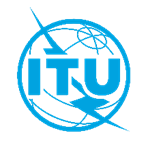 Международный союз электросвязиБюро стандартизации электросвязиОсн.:Циркуляр 004 БСЭTSB Events/VMКому:–	Администрациям Государств – Членов Союза–	Членам Сектора МСЭ-Т–	Ассоциированным членам МСЭ-Т–	Академическим организациям − Членам МСЭКопии:–	Председателям и заместителям председателей исследовательских комиссий –	Директору Бюро развития электросвязи–	Директору Бюро радиосвязи–	Директорам региональных отделений МСЭДля контактов:
Тел.:
Факс:
Эл. почта:Мартин Адольф (Martin Adolph)
+41 22 730 6828
+41 22 730 5853
tsbevents@itu.intКому:–	Администрациям Государств – Членов Союза–	Членам Сектора МСЭ-Т–	Ассоциированным членам МСЭ-Т–	Академическим организациям − Членам МСЭКопии:–	Председателям и заместителям председателей исследовательских комиссий –	Директору Бюро развития электросвязи–	Директору Бюро радиосвязи–	Директорам региональных отделений МСЭКому:–	Администрациям Государств – Членов Союза–	Членам Сектора МСЭ-Т–	Ассоциированным членам МСЭ-Т–	Академическим организациям − Членам МСЭКопии:–	Председателям и заместителям председателей исследовательских комиссий –	Директору Бюро развития электросвязи–	Директору Бюро радиосвязи–	Директорам региональных отделений МСЭПредмет:Семинар-практикум МСЭ по вопросам оценки качества обслуживания и оценки пользователем качества услуги цифровых финансовых услуг 
(полностью виртуальное мероприятие, 12 мая 2022 г.)